LOCAL PROFESSIONAL DEVELOPMENT COMMITTEEASSIGNMENTS FOR 2016-2017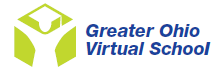 LOCAL PROFESSIONAL DEVELOPMENT COMMITTEEASSIGNMENTS FOR 2016-2017LOCAL PROFESSIONAL DEVELOPMENT COMMITTEEASSIGNMENTS FOR 2016-2017LOCAL PROFESSIONAL DEVELOPMENT COMMITTEEASSIGNMENTS FOR 2016-2017LOCAL PROFESSIONAL DEVELOPMENT COMMITTEEASSIGNMENTS FOR 2016-2017BRIANBAROTSHAWN LENNEY1Shawn LenneyGOVS DirBrian BarotGOVS Asst Dir2Lois BaratkoGOVSErin EdgrenGOVS3Aimee BeisnerGOVSKim HaydenGOVS Spec Ed Supr4Mike GriffithGOVSAndy TsitourisGOVS5Jeff GriffithGOVSLoren WallGOVS Counselor6James HelsingerGOVSSandy BatemanGOVS7Barb KnottGOVSTracy ShowalterGOVS8Linda LittleGOVSPatricia FogleGOVS9Jim LorzGOVSLorie MitterGOVS10Shirley GriffithGOVSLisa KochGOVS11Joanna ManchakGOVSGary LeiboldGOVS12Joyce MillerGOVSCarol CampTLC/GOVS13Kirstin ElliottGOVSKaty WallGOVS14Katherine Luers
GOVSRachael JudgeTLC/GOVS15Paul ToddGOVSRhonda Allen-HarmonGOVS16Joe YuppaGOVSTamika BatesGOVSCONTACT INFO FOR LOCAL PROFESSIONAL DEVELOPMENT COMMITTEE MEMBERS):CONTACT INFO FOR LOCAL PROFESSIONAL DEVELOPMENT COMMITTEE MEMBERS):CONTACT INFO FOR LOCAL PROFESSIONAL DEVELOPMENT COMMITTEE MEMBERS):CONTACT INFO FOR LOCAL PROFESSIONAL DEVELOPMENT COMMITTEE MEMBERS):CONTACT INFO FOR LOCAL PROFESSIONAL DEVELOPMENT COMMITTEE MEMBERS):Brian BarotBrian BarotBrian.barot@warrencountyesc.comBrian.barot@warrencountyesc.com513-695-2900, ext. 2567Shawn LenneyShawn LenneyShawn.lenney@warrencountyesc.comShawn.lenney@warrencountyesc.com513-695-2900, ext. 2925